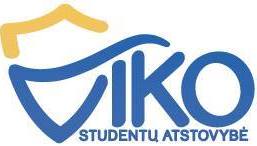 VILNIAUS KOLEGIJOSSTUDENTŲ ATSTOVYBĖS TARYBOS SUSIRINKIMOPROTOKOLAS2016-11-10   Nr. VilniusSusirinkimas įvyko 2016-11-10.Susirinkimo pirmininkė: viceprezidentė Samanta Vasiliauskaitė.Susirinkimo sekretorė: ......................................Dalyvauja ........ atstovai (sąrašas pridedamas 1 priede).Darbotvarkė:Dėl svečių dalyvavimo Tarybos susirinkime;Dėl naujo dokumentų registro pristatymo, patvirtinimo;Dėl finansavimo prašymo formos pristatymo, patvirtinimo;Dėl finansavimo tvarkos patvirtinimo;Dėl informacijos persiuntimo;Dėl kitų klausimų.SVARSTYTA. Svečių dalyvavimas Tarybos susirinkimePranešėjas –................................................. .............................................................................................................................................................................................................................................................................................................................................................................................................................................................................................................................................................................................................................................................................................................................................................................................................................................................................................................NUTARTA.......................................................................................................................................................................................................................................................................................................................................................................................................................................................................................................................................................................................SVARSTYTA. Naujo dokumentų registro pristatymas, patvirtinimas.Pranešėjas –................................................. .............................................................................................................................................................................................................................................................................................................................................................................................................................................................................................................................................................................................................................................................................................................................................................................................................................................................................................................NUTARTA.......................................................................................................................................................................................................................................................................................................................................................................................................................................................................................................................................................................................SVARSTYTA. Finansavimo prašymo formos pristatymas, patvirtinimas.Pranešėjas –................................................. .............................................................................................................................................................................................................................................................................................................................................................................................................................................................................................................................................................................................................................................................................................................................................................................................................................................................................................................NUTARTA.......................................................................................................................................................................................................................................................................................................................................................................................................................................................................................................................................................................................SVARSTYTA. Finansavimo tvarkos patvirtinimas.Pranešėjas –................................................. .............................................................................................................................................................................................................................................................................................................................................................................................................................................................................................................................................................................................................................................................................................................................................................................................................................................................................................................NUTARTA.......................................................................................................................................................................................................................................................................................................................................................................................................................................................................................................................................................................................SVARSTYTA. Informacijos persiuntimas.Pranešėjas –................................................. .............................................................................................................................................................................................................................................................................................................................................................................................................................................................................................................................................................................................................................................................................................................................................................................................................................................................................................................NUTARTA.......................................................................................................................................................................................................................................................................................................................................................................................................................................................................................................................................................................................SVARSTYTA. Kiti klausimaiPranešėjas –................................................. .............................................................................................................................................................................................................................................................................................................................................................................................................................................................................................................................................................................................................................................................................................................................................................................................................................................................................................................NUTARTA.......................................................................................................................................................................................................................................................................................................................................................................................................................................................................................................................................................................................Susirinkimo pirmininkė	Samanta VasiliauskaitėSusirinkimo sekretorė	......................................